洛水镇联合村第一季度财务收支情况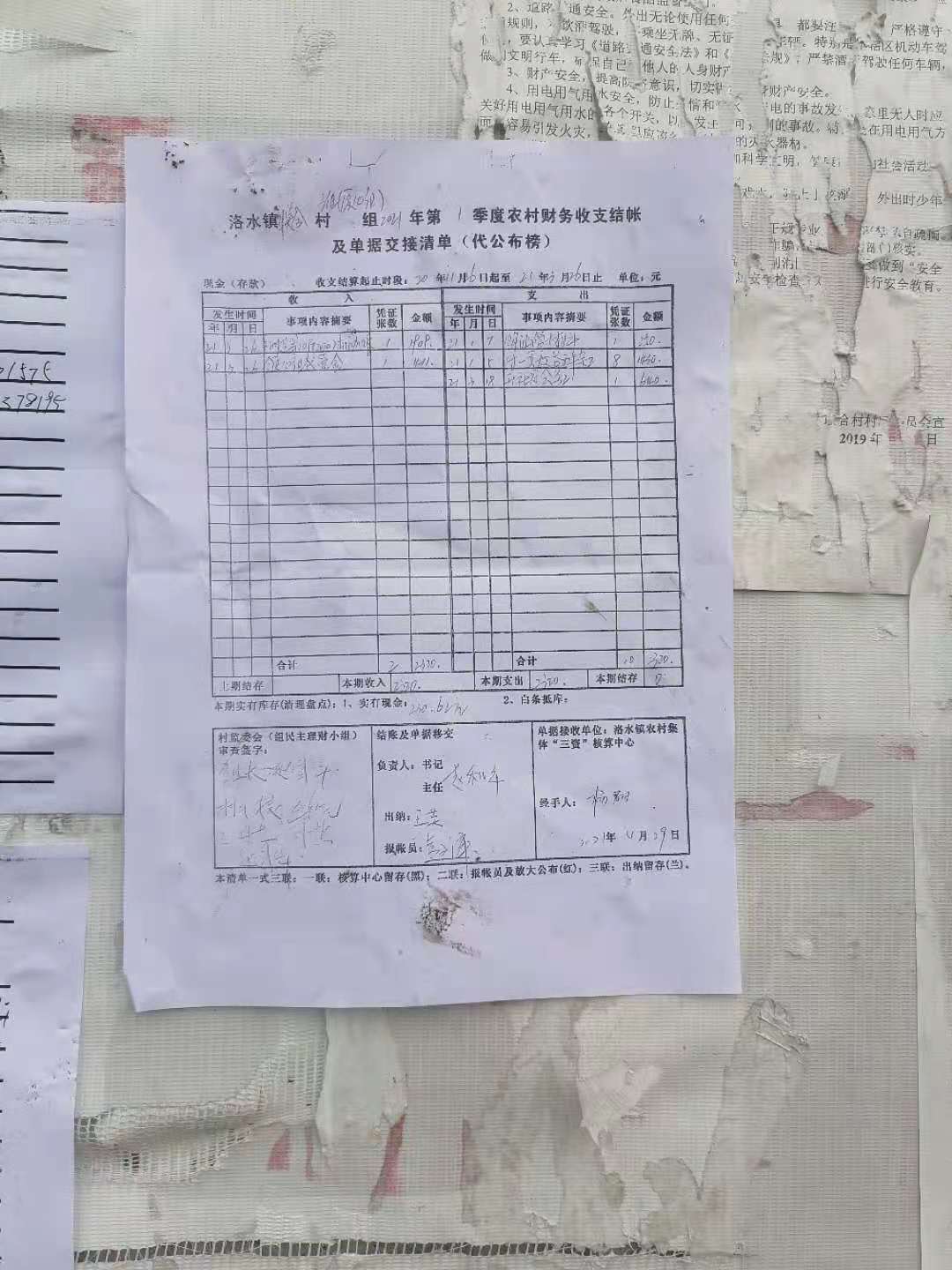 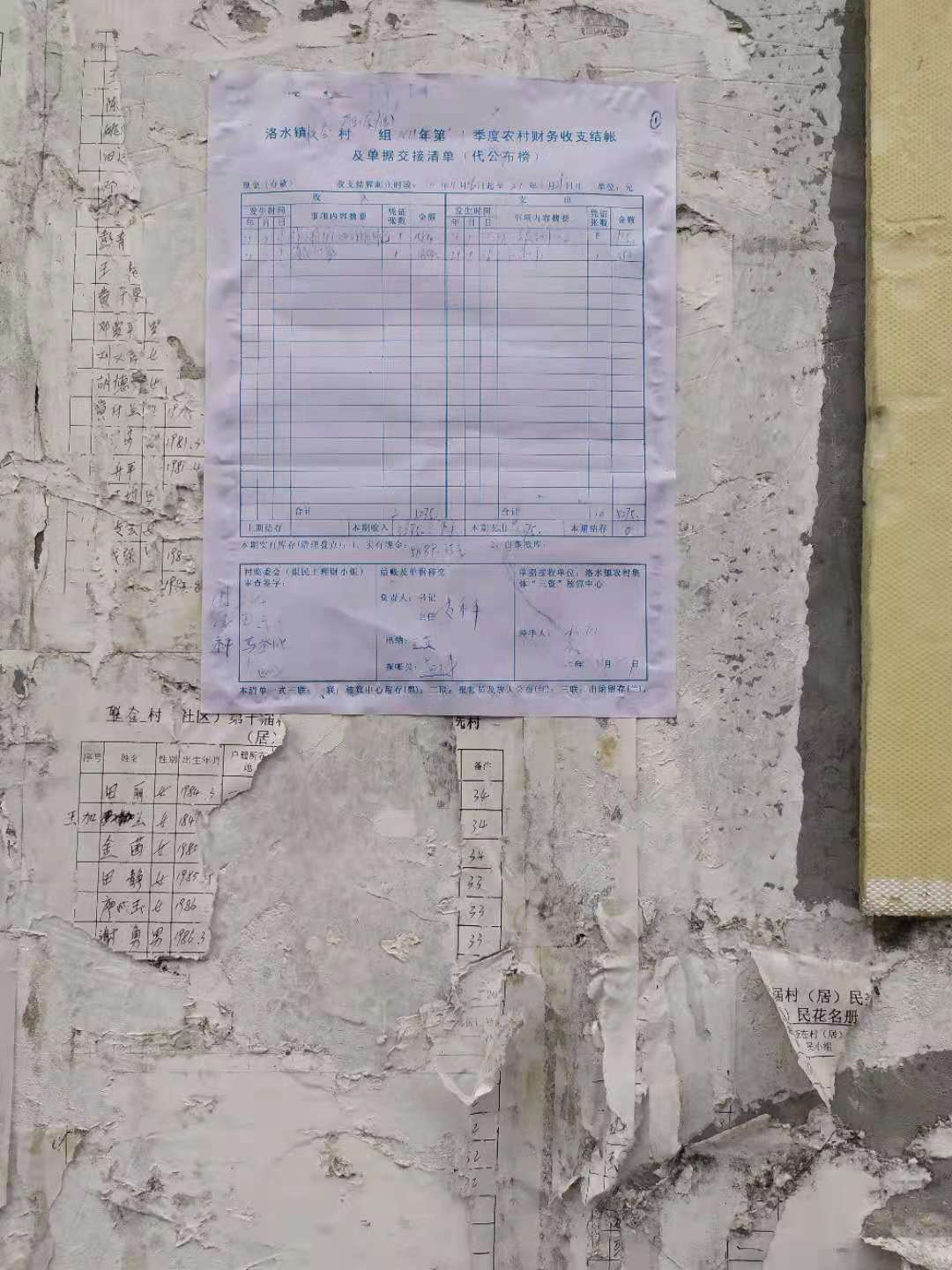 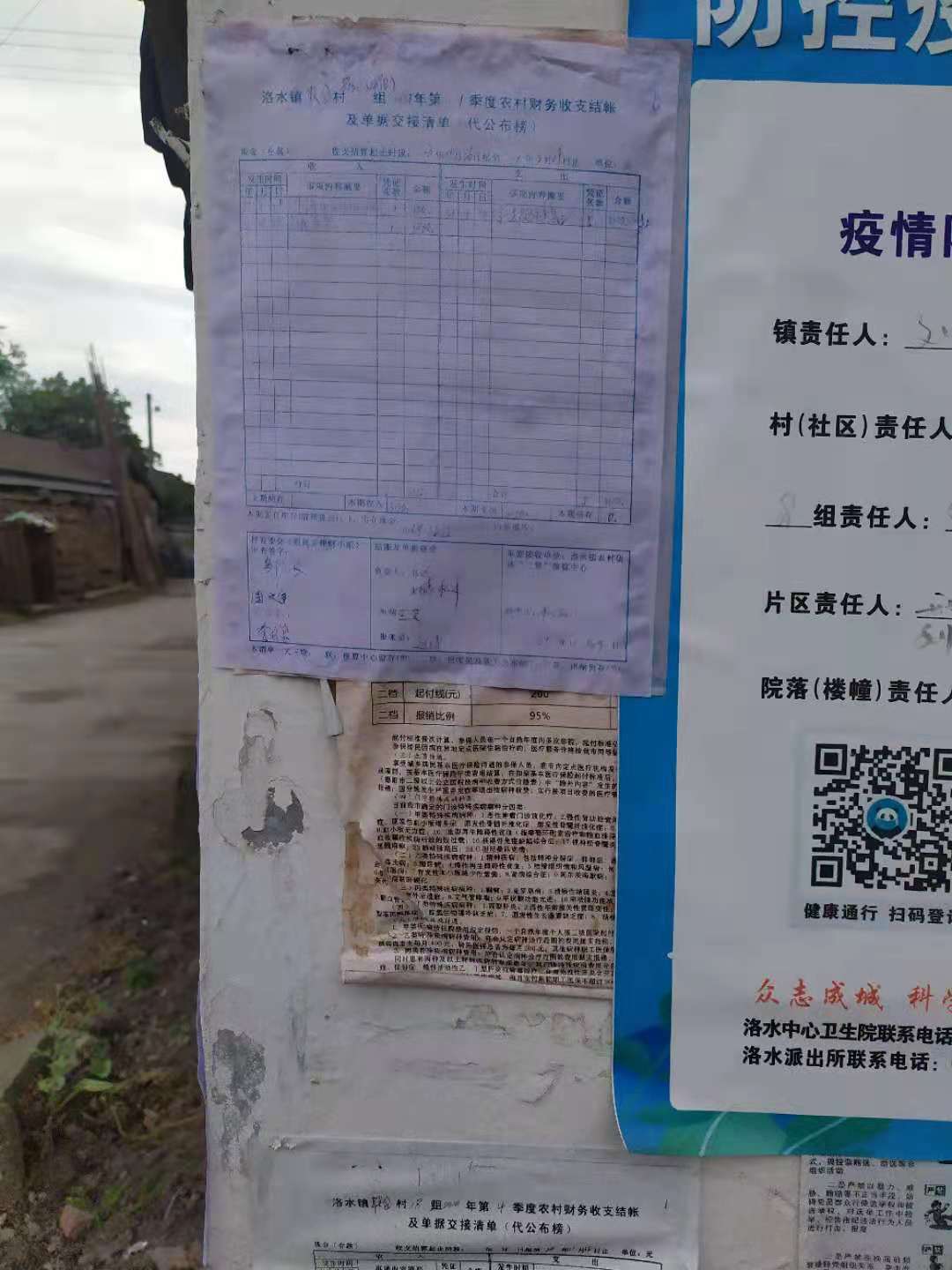 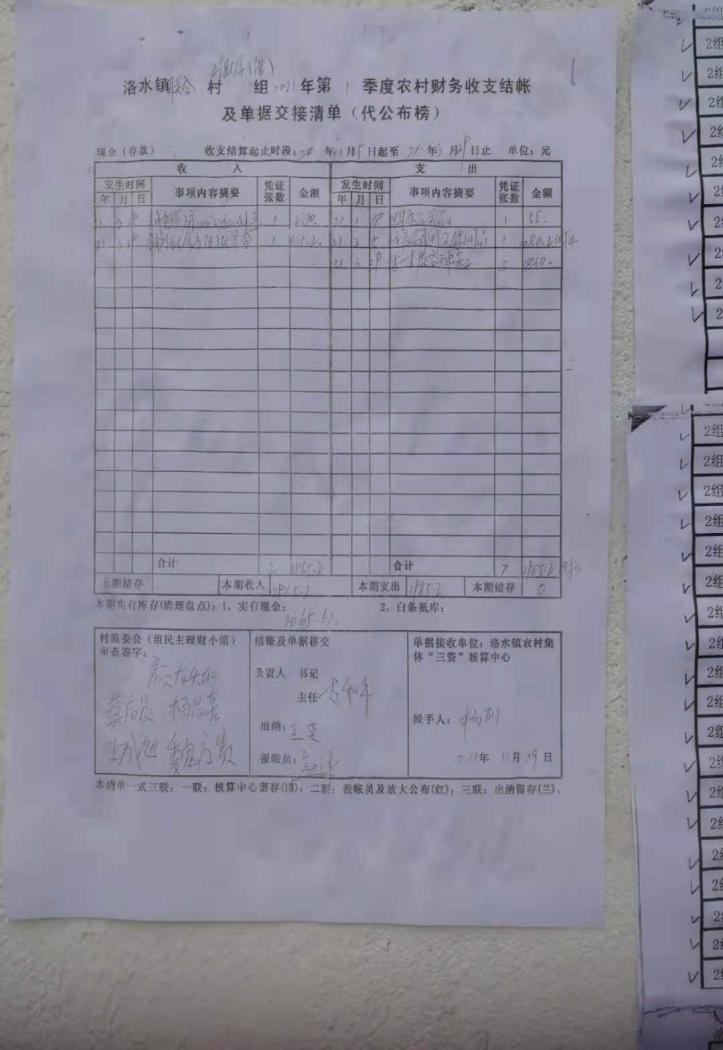 